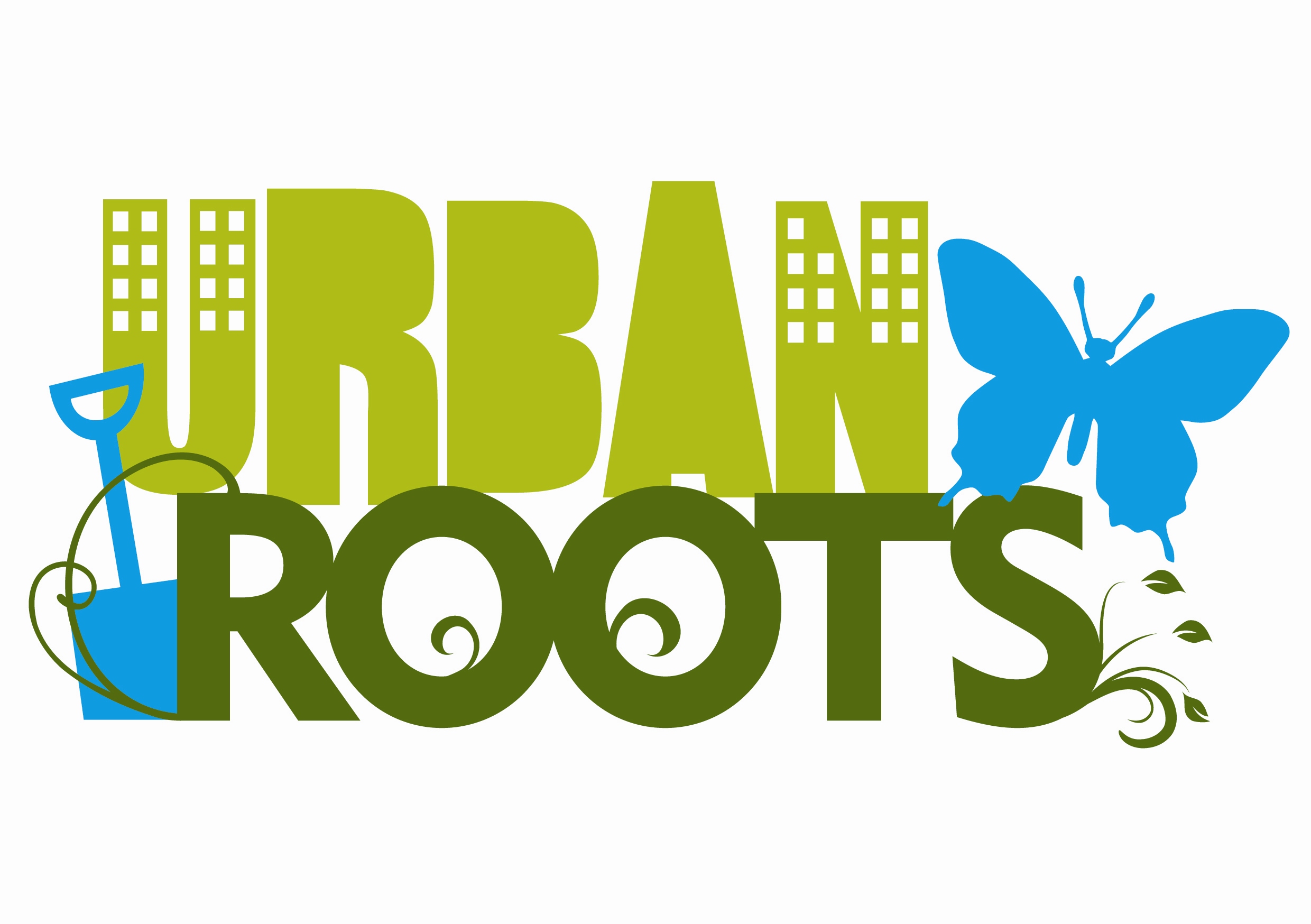 Position: Community Gardens Coordinator Position: Community Gardens Coordinator Full name: Full name: Home address: Home address: Telephone number(s) where we can contact you: Telephone number(s) where we can contact you: Email address: Email address: Have you any unspent criminal convictions? If yes, please give details below. This will not affect your application where not relevant to the job.                                             Have you any unspent criminal convictions? If yes, please give details below. This will not affect your application where not relevant to the job.                                             References Please give details of two referees who are willing to support your application. One of these should be your most recent employer.References Please give details of two referees who are willing to support your application. One of these should be your most recent employer.Full name: Address: Postcode: Telephone: May the above person be approached before any interview?                   How is this person known to you?  Full name: Address: Postcode: Telephone: May the above person be approached before any interview?                  How is this person known to you?Declaration I understand that any false or misleading information given in this application may render my employment, if I am appointed, liable to termination. I declare that to the best of my knowledge the above information is correct. Signed                                                              Date   Declaration I understand that any false or misleading information given in this application may render my employment, if I am appointed, liable to termination. I declare that to the best of my knowledge the above information is correct. Signed                                                              Date   Office use only                                                                                   TGC Ref:This cover sheet will be detached from your application prior to assessmentOffice use only                                                                                   TGC Ref:This cover sheet will be detached from your application prior to assessment1.	Education and training Please give details of any relevant qualifications or training, including any part-time courses. Continue on a separate sheet if necessary.1.	Education and training Please give details of any relevant qualifications or training, including any part-time courses. Continue on a separate sheet if necessary.1.	Education and training Please give details of any relevant qualifications or training, including any part-time courses. Continue on a separate sheet if necessary.School/College/Awarding bodyQualificationDate Ref (for office use only):2.   Present & previous employment/voluntary work over the past ten years Relevant employment previous to this may be detailed on a separate sheet.2.   Present & previous employment/voluntary work over the past ten years Relevant employment previous to this may be detailed on a separate sheet.2.   Present & previous employment/voluntary work over the past ten years Relevant employment previous to this may be detailed on a separate sheet.2.   Present & previous employment/voluntary work over the past ten years Relevant employment previous to this may be detailed on a separate sheet.2.   Present & previous employment/voluntary work over the past ten years Relevant employment previous to this may be detailed on a separate sheet.Job TitleEmployerDatesBrief summary of dutiesBrief summary of duties3.   Please give details of your knowledge, skills and experience relevant to this post Please pay particular attention to this section as it tells us what makes you suitable for this job. Your application will be judged against the Person Specification. Please give evidence for each point on the Person Specification, being as specific as possible and supporting your answers with examples. Please also tell us why you wish to apply for this post. Continue on a separate sheet if necessary.3.   Please give details of your knowledge, skills and experience relevant to this post Please pay particular attention to this section as it tells us what makes you suitable for this job. Your application will be judged against the Person Specification. Please give evidence for each point on the Person Specification, being as specific as possible and supporting your answers with examples. Please also tell us why you wish to apply for this post. Continue on a separate sheet if necessary.3.   Please give details of your knowledge, skills and experience relevant to this post Please pay particular attention to this section as it tells us what makes you suitable for this job. Your application will be judged against the Person Specification. Please give evidence for each point on the Person Specification, being as specific as possible and supporting your answers with examples. Please also tell us why you wish to apply for this post. Continue on a separate sheet if necessary.3.   Please give details of your knowledge, skills and experience relevant to this post Please pay particular attention to this section as it tells us what makes you suitable for this job. Your application will be judged against the Person Specification. Please give evidence for each point on the Person Specification, being as specific as possible and supporting your answers with examples. Please also tell us why you wish to apply for this post. Continue on a separate sheet if necessary.4.   Are there areas of responsibility in the job description for which you may require      special training or induction?5.   Please give details of any work days missed through illness in the past 12 months6.   Where did you see this post advertised?Closing date:   6pm -  16th June 2021                                                       Interviews:      Tuesday 22nd JunePlease ensure this form is returned by the deadline to:Urban Roots, Toryglen Community Base, 179 Prospecthill Circus, Glasgow, G42 0LA
Or email to:  projects@urbanroots.org.ukThis form can be made available in other formats on requestThe information you give will only be used for recruitment for this role, will be treated confidentially and held securely.  
Our full Privacy Policy can be accessed at https://www.urbanroots.org.uk/privacy-notice/